Социальный паспорт Костомукшского городского округа Республики Карелия2021 годЧисленность населения Костомукшского городского округа по состоянию на 01.01.2021 г. составляет 30 273 человек, в т.ч.: городское население – 29 778 человека, сельское население – 495 человек;численность трудоспособного* населения – 16 810 человек, численность граждан моложе трудоспособного возраста – 5 757 человек,численность граждан старше трудоспособного** возраста – 7 706 человек.По состоянию на 01.08.2021:численность получателей страховой пенсии по старости  - 10 446 человек,численность граждан, имеющих инвалидность – 1 966, в т.ч.:инвалидов I группы – 247 человек,инвалидов II группы – 877 человек,инвалидов III группы – 718 человек,детей-инвалидов – 124 человека.Костомукшский городской округ включает в себя 7 населённых пунктов.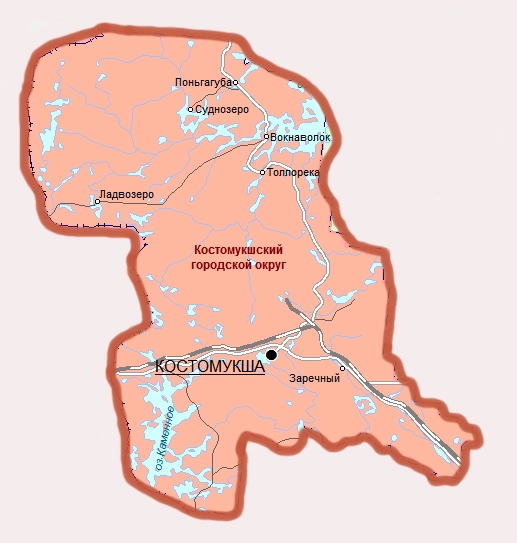 * Мужчины в возрасте 16-60 лет включительно, женщины – 16-55 лет** Мужчины в возрасте 61 год и более, женщины в возрасте 56 лет и болееМуниципальные районы, городские и сельские поселения:Социальные учрежденияПодразделение Государственного бюджетного учреждения социального обслуживания Республики Карелия «Комплексный центр социального обслуживания населения Республики Карелия» по Костомукшскому городскому округуАдрес: 186931, г.Костомукша, ул. Первомайская, д.12А    e-mail: kostomuksha@social-karelia.ru     Адрес сайта: kostomuksha.social-karelia.ru    Телефон: 89116623924Отделение социальной реабилитацииАдрес: 186931, г.Костомукша, ул. Первомайская, д.12АТелефон: 89116625570e-mail: kostomuksha.osr@social-karelia.ruОтделение социального обслуживания на домуАдрес: 186931, г.Костомукша, ул. Первомайская, д.12АТелефон: 89116624083e-mail: kostomuksha.osod@social-karelia.ruОтделение временного проживания граждан пожилого возраста и инвалидовАдрес: 186942, Костомукшский городской округ, д. Вокнаволок, ул. Перттунена, д.7Телефон: 89116613602    e-mail: kostomuksha.ovp@social-karelia.ru    Адрес сайта: kostomuksha.social-karelia.ru    Телефон: 89116623924Государственное казенное учреждение социальной защиты Республики  Карелия «Центр социальной работы Республики Карелия. Отделение по работе с гражданами в Костомукшском городском округе»Адрес: 186930 г. Костомукша. ул. Антикайнена, д.21e-mail: sozkos@onego.ruТелефон: 8 (81459) 5-17-11Агентство занятости населения г. Костомукшаг. Костомукша, ул. Калевала, д.3, пом.6Телефон: 8 (81459) 4-00-83Государственное региональное отделение Фонда социального страхования Российской Федерации: Уполномоченный представитель:Адрес: 186220, г. Кондопога, Октябрьское шоссе, д. 39Телефон: 8 (81451) 7-16-39Отделение пенсионного фонда Российской Федерации по Республике     Карелия:Адрес: 186931, г. Костомукша, ул. Калевала, д.17Телефон: 8 (81459) 9-79-18Медицинские учрежденияГосударственное бюджетное учреждение здравоохранения Республики Карелия "Межрайонная больница № 1" Адрес: 186930, г. Костомукша, ул. Мира, д. 9СтационарАдрес: 186930, г. Костомукша, ул. Мира, д. 9Эл. почта: iln836@mail.ruТелефон: 8 (84159) 5-10-27ПоликлиникаАдрес: 186930, г. Костомукша, ул. Советская, д. 12Эл. почта: kospol078@mail.ruТелефон: 8 (81459) 5-15-57Образовательные учрежденияИнформация о деятельности    подразделения ГБУ СО «КЦСОН РК» по Костомукшскому городскому округупо состоянию на 01.09.2021По состоянию на 01.09.2021 на надомном социальном обслуживании находилось 76 человек из 2 населенных пунктов, в т.ч.: г. Костомукша – 70 д. Вокнаволок – 6 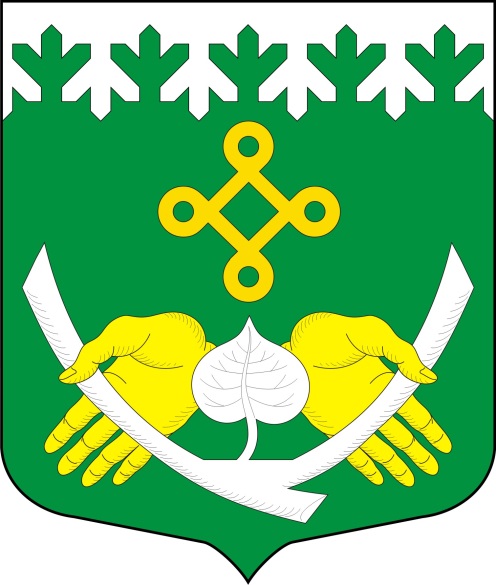 Костомукшский городской округПоселениеПочтовый адресЧисленность населения на 01.01.2021Костомукшский городской округКостомукшаВокнаволок	(58 км)Заречный (17 км)Ладвозеро (87 км)Поньгагуба (192 км)Суднозеро (82 км)Толлорека (48 км)186930, г. Костомукша, ул. Строителей, д. 58 (81459) 5-21-4230 273№ Полное наименование организации Адрес, телефон, emailСайт1Муниципальное бюджетное образовательное учреждение Костомукшского городского округа "Средняя общеобразовательная школа №1 с углублённым изучением иностранного языка имени Я.В. Ругоева"186930, г. Костомукша, ул. Первооткрывателей, д. 1Телефон/факс: 8 (81459) 7-61-05  89116623992е-mail: dir_school1@mail.ruhttp://kostaschool1.ru2Муниципальное бюджетное образовательное учреждение Костомукшского городского округа "Средняя общеобразовательная школа №2 им. А.С.Пушкина"186930, г. Костомукша,           ул. Ленина, д. 19Телефон: 8 (81459) 7-34-21 89114153241е-mail: lukomore@onego.ru;http://www.schsite.ru/kostomuksha-sch23Муниципальное бюджетное образовательное учреждение Костомукшского городского округа "Средняя общеобразовательная школа №3 с углубленным изучением математики"186931, г. Костомукша, ул. Октябрьская, д. 4Телефон: 8 (81459) 7-13-00 89116625321е-mail: shumns@yandex.ru kost-sch3@petrsu.ruhttp://www.kostschool3.ru/4Муниципальное бюджетное общеобразовательное учреждение Костомукшского городского округа "Гимназия"186930, г. Костомукша, ул. Первомайская, д. 3Телефон/факс: 8 (81459) 7-02-41 89116624050е-mail: kost4@list.ruhttp://www.dvoek-net.ru5Муниципальное бюджетное общеобразовательное учреждение Костомукшского городского округа "Лицей №1"186930, г. Костомукша, ул. Калевала, д. 7Телефон/факс: 8 (81459) 7-15-55 89214521693е-mail: uchilka99@mail.ru;http://mylicey1.ucoz.ru6Муниципальное бюджетное общеобразовательное учреждение "Вокнаволокская средняя общеобразовательная школа"186942, Костомукшский городской округ, д.Вокнаволок, ул. Перттунена д.12а, 12б, 12в.Телефон: 8 (81459) 9-56-23 9-56-16 89214688413е-mail: vokshc@yandex.ruhttp://voknavolok.ru7Муниципальное казенное дошкольное образовательное учреждение «Детский сад  «Берёзка»186931, г. Костомукша, ул. Октябрьская, д. 1Телефоны: 8 (81459) 7-19-52 89116625554е-mail: berezkacad@yandex.ruberezkacad.ru8Муниципальное казенное дошкольное образовательное учреждение «Детский сад «Золотой ключик»186931, г. Костомукша, ул. Первомайская, д. 1Телефоны: 8 (81459) 7-04-44 8911662 5510е-mail: zolotoi.kliuchick@yandex.rukostazolotoikl.ru9Муниципальное казенное дошкольное образовательное учреждение «Детский сад «Солнышко»186930, г. Костомукша, ул. Первооткрывателей, д. 5Телефон: 8 (81459) 5-22-95е-mail: solnechkom@yandex.rusolnechko.ucoz.ru10Муниципальное казенное дошкольное образовательное учреждение «Детский сад «Ауринко»186931, г. Костомукша, ул. Первомайская, д. 5Телефоны: 8 (81459) 7-00-67 89116664130.е-mail: аurinko.mbdou@yandex.ruaurinko-mbdou.my1.ru11Муниципальное казенное дошкольное образовательное учреждение «Детский сад «Гномик»186930, г. Костомукша, ул. Советская, д. 10Телефон (факс): 8 (81459) 7-17-40 89116623949е-mail: sadgnomik@yandex.ruvebgnomik.ucoz.ru12Муниципальное казенное дошкольное образовательное учреждение «Детский сад «Кораблик»186931, г. Костомукша, ул. Антикайнена, д. 23е-mail: detsad.korablik2010@yandex.ruТелефон (факс): 8 (81459) 5-16-988 911 662 5262koskorablik.ucoz.ru13Муниципальное казенное дошкольное образовательное учреждение «Детский сад «Сказка»186931, г. Костомукша, ул. Октябрьская, д. 14Телефон: 8 (81459) 7-12-68 8 911 662 5502.е-mail: super.skaska@yandex.ruhttp://skazka7.ucoz.ruПлановые показатели по выполнению государственного заданияКоличество договоров о предоставлении социальных услугИз них количество приостановленныхКоличество социальных работников(сиделок)Форма социального обслуживания на домуФорма социального обслуживания на домуФорма социального обслуживания на домуФорма социального обслуживания на дому7591189Полустационарная форма социального обслуживанияПолустационарная форма социального обслуживанияПолустационарная форма социального обслуживанияПолустационарная форма социального обслуживания46131244Стационарная форма социального обслуживанияСтационарная форма социального обслуживанияСтационарная форма социального обслуживанияСтационарная форма социального обслуживания121906